Срок проведения независимой правовой экспертизы 3 дняПРОЕКТИВАНОВСКАЯ ОБЛАСТЬАДМИНИСТРАЦИЯ ЮЖСКОГО МУНИЦИПАЛЬНОГО РАЙОНАПОСТАНОВЛЕНИЕот                                №        г. ЮжаО внесении изменений в постановление Администрации Южского муниципального района от 28.08.2018 № 900-п «Об утверждении Порядка осуществления контроля за соблюдением Федерального закона «О контрактной системе в сфере закупок товаров, работ, услуг для обеспечения государственных и муниципальных нужд» органом внутреннего муниципального финансового контроля в Южском муниципальном районе и Южском городском поселении»В соответствии с Федеральным законом от 27.12.2019 года № 449-ФЗ «О внесении изменений в Федеральный закон «О контрактной системе в сфере закупок товаров, работ, услуг для обеспечения государственных и муниципальных нужд»" Администрация Южского муниципального района постановляет:     1. Внести в постановление Администрации Южского муниципального района от 28.08.2018 № 900-п «Об утверждении Порядка осуществления контроля за соблюдением Федерального закона «О контрактной системе в сфере закупок товаров, работ, услуг для обеспечения государственных и муниципальных нужд» органом внутреннего муниципального финансового контроля в Южском муниципальном районе и Южском городском поселении» (далее – Постановление) следующие изменения:    1.1.В преамбуле Постановления слова «приказом Федерального казначейства от 12.03.2018 года № 14н «Об утверждении Общих требований к осуществлению органами государственного (муниципального) финансового контроля, являющимися органами (должностными лицами) исполнительной власти субъектов Российской Федерации (местных администраций), контроля за соблюдением Федерального закона «О контрактной системе в сфере закупок товаров, работ, услуг для обеспечения государственных и муниципальных нужд»» исключить.     1.2.Пункт 4 раздела 1 Порядка осуществления контроля за соблюдением Федерального закона «О контрактной системе в сфере закупок товаров, работ, услуг для обеспечения государственных и муниципальных нужд» органом внутреннего муниципального финансового контроля в Южском муниципальном районе и Южском городском поселении» изложить в следующей редакции:«4. Орган контроля осуществляет контроль в отношении:1) соблюдения правил нормирования в сфере закупок, установленных в соответствии со статьей 19 Закона 44-ФЗ;2) определения и обоснования начальной (максимальной) цены контракта, цены контракта, заключаемого с единственным поставщиком (подрядчиком, исполнителем), начальной цены единицы товара, работы, услуги, начальной суммы цен единиц товара, работы, услуги;3) соблюдения предусмотренных Законом 44-ФЗ требований к исполнению, изменению контракта, а также соблюдения условий контракта, в том числе в части соответствия поставленного товара, выполненной работы  (её результата) или оказанной услуги условиям контракта;4) соответствия использования поставленного товара, выполненной работы (её результата) или оказанной услуги целям осуществления закупки.»2. Настоящее постановление вступает в силу после дня официального опубликования и распространяется на правоотношения, возникшие с 01.01.2020 года.       3. Опубликовать настоящее постановление в официальном издании «Правовой Вестник Южского муниципального района», разместить на официальном сайте Южского муниципального района www.yuzha.ru.  Глава Южского муниципального района                                                           В.И. Оврашко        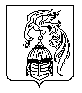 